PŘIHLÁŠKAdo sportovního klubu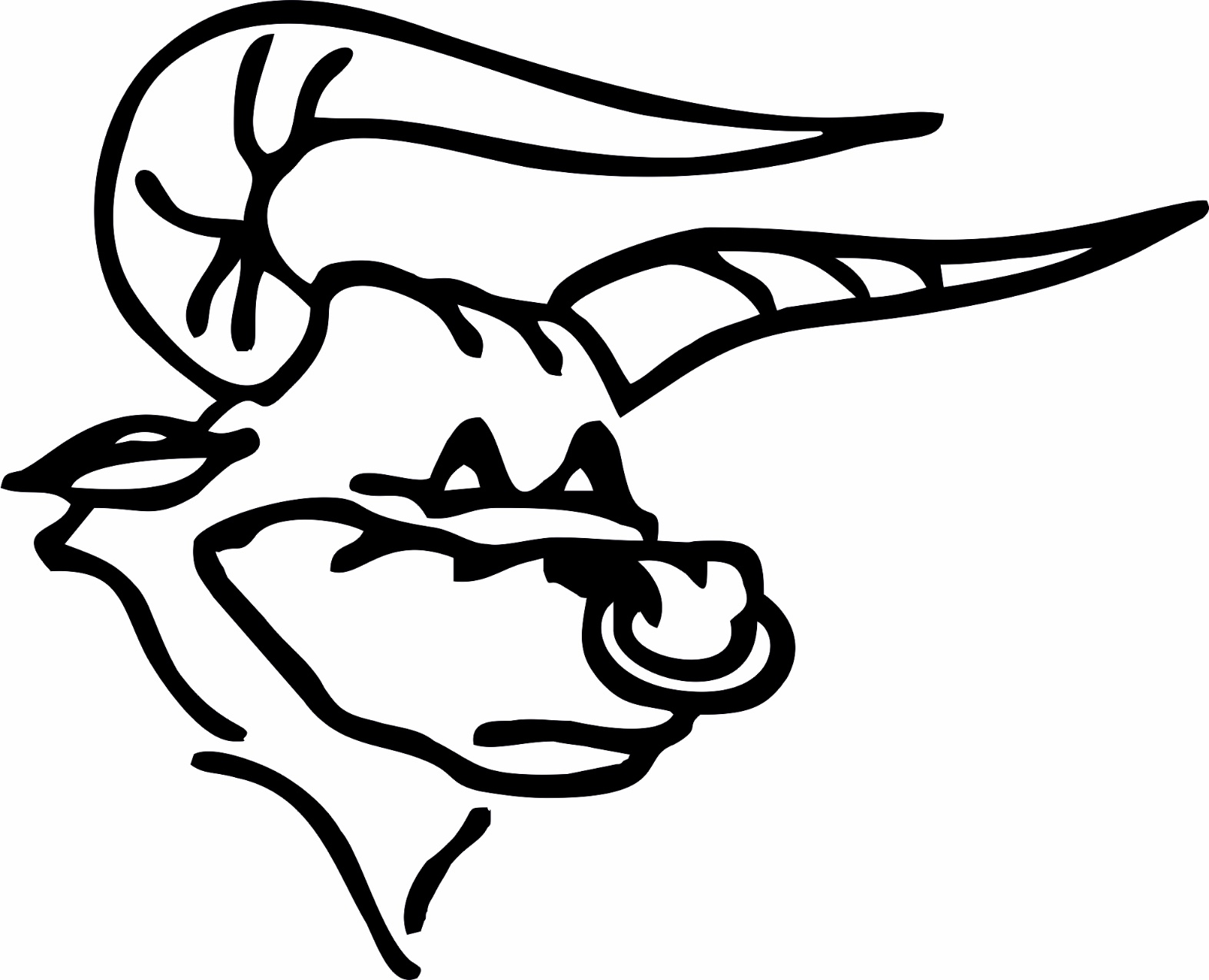 „CYKLOBULF HROBCE z.s.“411 83 Hrobce, Hlavní 26      IČO: 270 06 654      www.cyklobulf.wbs.cz      tel.: 603 264 978Tvé jméno, příjmení, titul			_______________________________________________Datum narození				_______________________________________________Bydliště					_______________________________________________Tvůj kontaktní telefon			_______________________________________________Tvůj vlastnoruční podpis			_______________________________________________						     (Pokud Ti není 18, podpis Tvého zákonného zástupce)O přijetí za člena Cyklobulfu rozhoduje výkonný výbor klubu.Rozhodnutí ti bude oznámeno do jednoho měsíce od převzetí přihlášky předsedou klubu.Kontakty:	předseda klubu	Ing. Karel Landkammer	kammer@seznam.cz 	603 264 978		webmaster		Ondřej Landkammer	drejland@seznam.czTvůj roční příspěvek klubu (povinný):				člen dospělý			200,- Kč									člen do 15-ti let		50,- Kč